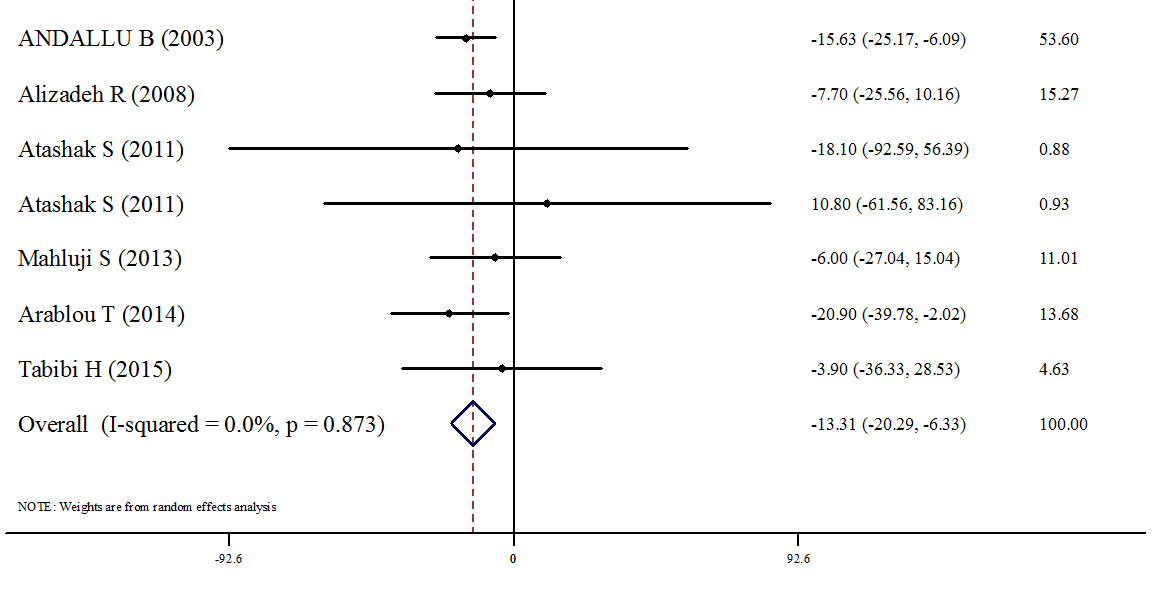 Figure 5: Forest plots depicting the effect of Ginger supplement on TC